NIPWG Letter 6/2019	12 August 2019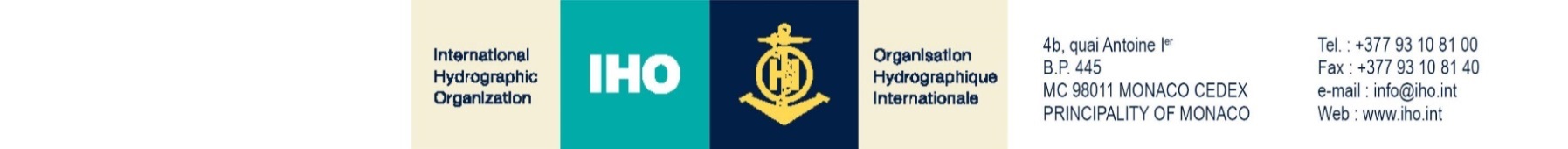 Consideration of new S-100 based Product SpecificationsReferences:NIPWG 2-22.1	Physical Environment Test Data SetNIPWG 3-33 	Ice InformationNIPWG 6-08.1		Discussions on Physical EnvironmentDear Colleagues,This letter requests your consideration on the continuation of the development of two additional product specifications which are under the remit of NIPWG. The two candidates are S-126 (Marine Physical Environment) and S-12x (Harbour Infrastructure).Considering the extensive workload of most offices/agencies to become familiar with S-122 and S-123, and taking into account that the creation of S-122 and S-123 products is the primary focus, we should develop a strategy on how NIPWG could convince HSSC that there is a compelling need to continue the product specification development with one of the candidates.The strategy should also take into account that we are currently working on testing S-127 (Marine Traffic Management) and S-128 (Catalogue of Nautical Publications).Apart from contributing to the description of the product specification according to Annex B, you should discuss the intended product specification development with your offices/agencies and how they can contribute.There is an expectation that we have clear indications from your HSSC representatives whether they support the NIPWG application to continue with the development of one of either product specifications (specify which one), possibly with external support and therefore additional budget, at the end of the process. Therefore, you are requested to Discuss with your HSSC representatives whether your office/agency supports the continuation of the product specification development under the remit of NIPWG and reply using the form in Annex A.Contribute to the descriptions of both Product Specifications as provided in Annex B.Responses on both requests are appreciated by the 15 November 2019 at the latest.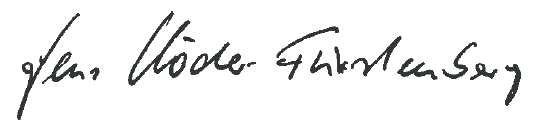 Jens Schröder-Fürstenberg,Chair, NIPWGAnnex AAnnex BBefore deciding to include a new S-100 based product specification in the HSSC work program, the following considerations should be taken into account:Has the need for the product specification proposed been documented?Has a compelling need been demonstrated with detailed examples?Has the product specification been considered within the scope of HSSC?Has the description of the proposed product specification sufficiently addressed the cost to the IHO and possible legislative and administrative burdens?Has the development duration been considered?To simplify the above mentioned decision making process, the Product Specification description should provide a set of information beforehand to HSSC for consideration.Country: Country: Country: Do you support the continuation of product specification development under the remit of NIPWG with the possible use of extenal support and therefore, IHO budget?Do you support the continuation of product specification development under the remit of NIPWG with the possible use of extenal support and therefore, IHO budget?Do you support the continuation of product specification development under the remit of NIPWG with the possible use of extenal support and therefore, IHO budget?YES		YES		NO	Which is the most favored candidate?Which is the most favored candidate?NO	Marine Physical Environment	Harbour Infrastructure	NO	Product Specification description (Marine Physical Environment) Product Specification description (Marine Physical Environment) Action DescriptionProduct Specification numberS-126TitleMarine Physical EnvironmentAbstractA brief summary of the product specification summarizing: 1. the intended use2. the primary and secondary user3. the expected functionalityProduct Specification ScopeThe overall scope of the specificationJustificationThe reason why this product specification should be developedSpecification InteroperabilityAny interoperability with other product specifications within the S-100 familyS-98 ApplicabilityApplicable to S-98 (Yes or No )Cooperation with other HSSC WGsSpecify which WG will be involved to which extendBudgetStatement of budget need and the figureScheduleDescription of the intended time frameProduct Specification description (Harbour Infrastructure) Product Specification description (Harbour Infrastructure) Action DescriptionProduct Specification numberThe intended number for this product specificationTitleHarbour infrastructureAbstractA brief summary of the product specification summarizing: 1. the intended use2. the primary and secondary user3. the expected functionalityProduct Specification ScopeThe overall scope of the specificationJustificationThe reason why this product specification should be developedSpecification InteroperabilityAny interoperability with other product specifications within the S-100 familyS-98 ApplicabilityApplicable to S-98 (Yes or No )Cooperation with other HSSC WGsSpecify which WG will be involved to which extendBudgetStatement of budget need and the figureScheduleDescription of the intended time frame